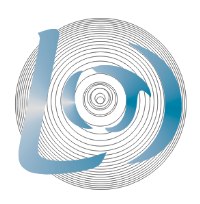 VIEŠOSIOS  ĮSTAIGOS LIETUVOS INOVACIJŲ IR TECHNOLOGIJŲ INSTITUTASDIREKTORIUSĮSAKYMASDĖL VŠĮ LIETUVOS INOVACIJŲ IR TECHNOLOGIJŲ INSTITUTE VYKDOMŲ SUPAPRASTINTŲ VIEŠŲJŲ PIRKIMŲ TAISYKLIŲ PATVIRTINIMO 2013 m.  gruodžio 13 d.  Nr.   20131213-01VilniusVadovaudamasis Lietuvos Respublikos viešųjų pirkimų įstatymu ir Viešųjų pirkimų tarnybos direktoriaus įsakymais, reglamentuojančiais supaprastintų viešųjų pirkimų vykdymą bei siekdamas užtikrinti skaidrų ir efektyvų viešųjų pirkimų organizavimą ir vykdymą VšĮ Lietuvos inovacijų ir technologijų institute, T v i r t i n u Viešosios įstaigos Lietuvos inovacijų ir technologijų instituto supaprastintų viešųjų pirkimų taisykles (pridedama).N u r o d a u VšĮ Lietuvos inovacijų ir technologijų instituto darbuotojams, vykdantiems supaprastintus viešuosius pirkimus – vadovautis šio įsakymo 1 – u punktu patvirtintomis VšĮ Lietuvos inovacijų ir technologijų instituto supaprastintų viešųjų pirkimų taisyklėmis. Direktorius							   Romualdas Povilas Petraitis 